Официальные партнеры                  Всероссийской федерации самбо(в форме которых допускаются спортсмены на официальных всероссийских соревнованиях)«Green Hill»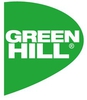 «ДиГС-Лайн»«Yunior»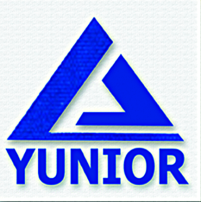 «Крепыш Я» 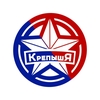 ООО "Фёст" 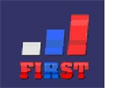 ООО «Контакт» 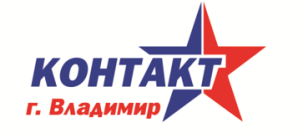        «DECATHLON»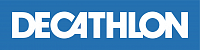 САМБО-ПЕРМЬПЕРМЬ  САМБОESKHATABRAVEGARDКоммерческий директорВсероссийской Федерации самбоМ.Ю. Неганов